 РЕКОМЕНДАЦИИ ПО ЗАПОЛНЕНИЮ ПОЛЕЙ ЭМОУ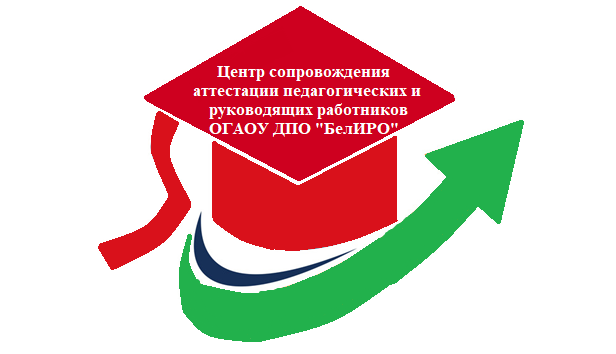 №Наименование критерияОбразец заполнения поля ЭМОУКачество знаний обучающихся по итогам школьного мониторинга по итогам учебного года (за 3 года).2018-2021 уч.год, математика и информатика - 88,21%.Качество знаний обучающихся в классах для детей с ОВЗ, по итогам учебного года2019-2020 уч. год: 4а класс для детей с ОВЗ - 64%; 6а класс для детей с ОВЗ - 80% при 100% успеваемости.Качество освоения обучающимися образовательных программ углубленного и профильного уровней.Реализуется с 2018, информатика и ИКТ, профильный уровень, авторская программа курса «Информатика и ИКТ» (профильный уровень) для старшей школы 10-11 классы Угринович Н.Д., «Программа для общеобразовательных учреждений: Информатика. 2-11 классы: методическое пособие/ составитель М.Н. Бородин. – 2-е изд. – М.: БИНОМ. Лаборатория знаний, 2012. – 584 с.:ил. (стр.474). Среднее качество знаний - 100%.Положительная динамика освоения образовательных программ обучающимися с особыми образовательными потребностями, детьми-инвалидами, детьми с ОВЗ.Ребенок – инвалид: отметки по математике: 2017-2018 уч. год - 4, 2018-2019 уч. год – 4.Качество знаний обучающихся по результатам независимых региональных или муниципальных тестирований, РДР, всероссийских проверочных работ.2020 г., всероссийские проверочные работы по математике: математика - 78%, 6 "А" класс; приказ департамента образования Белгородской области от 07.09.2020 г. № 3210 «О проведении всероссийских проверочных работ в образовательных организаций области в 2020 года», управления образования администрации Старооскольского городского округа от 09 сентября 2020 года № 819 «О проведении всероссийских проверочных работ в образовательных организаций Старооскольского городского округа осенью 2020 года»; качество знаний - 78%.Результаты участия обучающихся в (очных) олимпиадах, конкурсах, научно-практических конференциях, семинарах, фестивалях, соревнованиях различных уровней. (творческих работ, рисунков, фотографий и т.д., входящих в перечень массовых мероприятий департамента образования области). Результаты участия во всероссийских сертификационных конкурсах «ССИТ»2019 год, Всероссийский форум "Золотой эполет", интеллектуальные состязания (информатика), Иванов Иван, 11 класс, призёрРезультаты участия обучающихся в научно-исследовательской, проектной деятельности (по предмету)2020 год, Всероссийский форум "Золотой эполет", интеллектуальное состязания (защита исследовательских работ), Иванов Иван, 11 "К" класс, II место.Результаты обучающихся по выполнению нормативов на знаки отличия комплекса ГТО. 72% обучающихся выполнили нормативы на знаки отличия комплекса ГТО от количества зарегистрированных 
на официальном интернет-портале комплекса ГТОНаличие обобщенного актуального педагогического опыта. (по предметным компетенциям).2021 год, уровень образовательной организации по теме "Использование метода проектов на уроках информатики для развития познавательного интереса учащихся основной школы", протокол № 3 от 14.01.2021 года.Трансляция опыта педагогическими работниками, включенными в региональный банк по работе с детьми, проявляющими выдающиеся способности.Приказ от 24.08.2020 года № 158 «О включении 
в региональный банк по работе с детьми, проявляющими выдающиеся способности»; 2021 год, мастер-класс «Подготовка обучающихся к олимпиаде по истории»Наличие публикаций методических материалов из опыта работы (разработок, статей) в печатных и электронных изданиях, имеющих международный стандартный книжный номер (для сборника - ISBN, для журнала - ISSN) и рекомендованных редакционным советом (коллегией).Апрель 2021 года, статья "Использование цифровых образовательных ресурсов в учебной деятельности" 
в сборнике научных трудов по материалам международной научно-практической конференции "Перспективы развития науки и образования", ЛеНОМ, г. Саратов, 2021г.Выступления на научно-практических конференциях, пед. чтениях, семинарах, круглых столах, проведение открытых уроков, мастер-классов. 24 апреля 2021 года, международная научно-практическая конференция "Перспективы развития науки и образования" доклад на тему "Использование цифровых образовательных ресурсов в учебной деятельности"Участие в работе общественно педагогических сообществ, создаваемых органами управления образованием, институтами развития образования и образовательными организациями, творческих и рабочих групп.2021 год, рабочая группа по формированию критериев оценки муниципальных механизмов управления качеством общего образования, член рабочей группы по направлению "Система работы по самоопределению и профессиональной ориентации обучающихся", приказ управления образования администрации г. Белгорода от 20.04.2021 года №5555Участие в работе инновационной или стажировочной площадки, в сети площадки – новатора, в работе базовых учреждений для курсов повышения квалификации.2014-2019 гг., член творческой группы базовой организации Федеральной экспериментальной площадки "Развитие социального пространства непрерывного образования: формы организации, технологии и уровни", (приказ от 10.10.2020 № 598) Участие в реализации проектов, зарегистрированных в АИС «Проектное управление», грантовых проектах.2019 год: региональный проект «Создание системы сопровождения учащихся общеобразовательных организаций Белгородской области, испытывающих трудности с освоением основной образовательной программы в обучении («К успеху вместе»)», член рабочей группы, приказ от 02.09.2019г. № 555)Профессиональная активность педагога.Участие в работе жюри конкурсов, олимпиад, предметных комиссий, экспертных групп, руководство практикой студентов, наставничество. Руководство первичной профсоюзной организацией.2021 год, член муниципальной предметной комиссии, организуемой для осуществления проверки заданий пробных муниципальных экзаменов в форме ОГЭ, приказ УО администрации г. Белгорода от 16.03.2021 года № 369Результаты деятельности педагогических работников, осуществляющих функции наставников регионального электронного банка данных «Учитель-наставник».Приказ от 15.04.2020г. № 589 «О включении 
в региональный банк данных «Учитель-наставник»; обеспечивает методическое сопровождение 5 педагогов; передача собственного опыта через освоение наставляемыми в действии новых методик, способов 
и технологий.Результаты работы в качестве классного руководителя.2018-2019 уч.год - классный руководитель 6 "К" класса, 2019-2020 уч.год - классный руководитель 7 "К" класса, 2020-2021 уч.год - классный руководитель 8 "К" класса, (призёр школьного конкурса проектов "Дом моей мечты" Организация учителем внеурочной деятельности по предмету. 2020-2021 уч.год, курс внеурочной деятельности социального направления "Основы финансовой грамотности".Разработка комплекса учебно-методических материалов (рабочая программа, методическая разработка, дидактический материал и т.д.).2020 год, комплекс учебно-методических материалов 
по формированию элементарных математических представлений «Занимательная математика», рецензия МО педагогов МБДОУ ДС №100 "Цветочек"Результаты участия в работе методического объединения в межаттестационный период.2019 год, выступление на заседании муниципального методического объединения учителей информатики "Актуальные направления и эффективные формы образовательной деятельности" по теме "Об обеспечении готовности обучающихся к сдаче ГИА по информатике средствами УМК "Информатика". Разработка электронных образовательных ресурсов и дистанционных курсов для учащихся на сайте ОГАОУ ДПО «БелИРО» в разделах «Портфель уроков», «Виртуальный методический кабинет», в облачной интернет-платформе «Московская электронная школа», «Российская электронная школа».Март 2020г., «Московская электронная школа», «Информационная безопасность», ссылка: http://oskoliro.ru/?p=2908Результаты участия в профессиональных конкурсах, проводимых по приказам федеральных, региональных и муниципальных органов управления образованием, ОГАОУ ДПО "БелИРО".2018 год, региональная Интернет-олимпиада "Учитель XXI века" для учителей математики, призёрРезультаты участия во Всероссийских сертификационных конкурсах «ССИТ»2020г. наличие бронзового сертификата;2021г. наличие серебряного сертификатаПризнание сообществом профессиональных достижений учителя (поощрения за подготовку детей и проведение заочных конкурсов на уровне ОУ не учитываются).2020 год, Почетная грамота за многолетний добросовестный труд, большой вклад в развитие Краснояружского района, приказ №197-нагр. 
от 14.10.2021г.Удовлетворённость родителей работой педагогов (по результатам ежегодного социологического 
и психолого-педагогического мониторинга ожиданий, удовлетворенности родителей качеством дошкольного образования)2021 год, удовлетворённость родителей составила 97,2%.Качество работы по развитию вариативных форм дошкольного образования2020 год-организует работу группы кратковременного пребывания "Первые шаги" для детей раннего возраста 
с 1 года до 3 лет с реализацией основной образовательной программы группы кратковременного пребывания для детей раннего возраста (от 1 года до 3 лет) (Приказ МБДОУ от 01.09.2020г №79/1)Обеспечение контроля 
за соблюдением безопасных условий пребывания детей в ДООс 2018 по 2021 год отсутствуют факты травматизма детей 
и чрезвычайные происшествияОрганизация развивающей предметно-пространственной среды группы в соответствии 
с ФГОС ДООрганизация развивающей предметно-пространственной среды ДОУ осуществляется в соответствии с ФГОС ДО, творческого подхода и реализации инновационных технологий.Эффективность работы 
по снижению заболеваемости воспитанников с учетом возрастных особенностей группы (не менее чем за 2 календарных года)2019г: средняя группа - 8,1 (территория - 10,87); 2020г.: старшая группа – 5,03 (территория - 7,03). Средний показатель пропуска одним ребенком по болезни 
за 2 календарных года составил 6,52 (территория - 8,95).Позитивные результаты работы по повышению показателей функционирования (не менее чем за 2 календарных года)2019г: средняя группа - 80,50%, 2020г: старшая группа - 82,99%. Средний показатель за 2 календарных года составил: 81,74%.Положительные результаты освоения обучающимися образовательных программ по итогам учебного года.за 2019-2020 учебный год и 2020-2021 учебный год обеспечивает положительную и устойчивую динамику развития детей с РАС и другими ментальными нарушениямиОрганизация тьютором процесса индивидуальной работы с обучающимися по выявлению, формированию, развитию их познавательных интересов, персонального сопровождения в образовательном пространстве предпрофильной подготовки и профильного обучения.в ходе реализации АООП для детей с РАС и другими ментальными нарушениями индивидуальный учебный план учащегося в 2019-2020 учебном году реализован 
на 96%, в 2020-2021 учебном году на 92%.Осуществление тьюторской поддержки обучающихся с разными образовательными потребностями (по категориям):-дети-инвалиды;-дети с ОВЗ;- обучающиеся основной школы в рамках предпрофильной подготовки;- обучающиеся старшей школы в рамках профильного обучения.Осуществляет тьюторскую поддержку для детей-инвалидов, детей с ОВЗ.Удовлетворённость потребителей образовательных услуг (родителей) деятельностью тьютора. Рейтинг тьютора составляет 100%Доля сопровождаемых тьютором детей, включенных в различные виды внеурочной деятельности.100%Взаимодействие с участниками образовательного процесса по направлениям:- консультирование и просвещение родителей;-участие в заседаниях ПМПК;- участие в проведении комплексной диагностики;- участие в разработке индивидуального учебного плана; - участие в разработке адаптированной образовательной программы.Взаимодействие проводится на 5 направлениям. Организация преподавателем – организатором ОБЖ внеурочной деятельности по предмету. Месячник военно-патриотического воспитания 
и оборонно-массовой работы лицея с 27 января 
по 27 февраля 2021 г., посвященной Дню защитника Отечества и 76 –й годовщине Победы в Великой Отечественной войне 1941-1945 годов, Приказ ОО 
от 26.01.2021 №63Результаты коррекционно-развивающей деятельности учителя-логопеда (результаты диагностики за 2 года).Выбрать соответствующе поле ЭМОУ.Удовлетворённость родителей работой учителя-логопеда 
(по результатам анкетирования).Выбрать соответствующе поле ЭМОУ.Подготовка обучающихся с ОВЗ
 к участию в конкурсах, фестивалях художественного слова 
и литературных конкурсах (эссе, сочинения и т.п.). 2020 г.- 5 областной фестиваль детского художественного творчества "Шаг к успеху", Иванов Иван, 2 класс, призерРеализация программ психолого-педагогического сопровождения детей с ограниченными возможностями здоровья и детей-инвалидов:- обучающихся с ОВЗ, инвалидностью;- родителей (законных представителей) детей с ОВЗ, инвалидностью;- педагогов, работающих 
с ребенком с ОВЗ, инвалидностью.Реализует программы психолого-педагогического сопровождения детей с ограниченными возможностями здоровья и детей-инвалидов по трём позициямСовершенствование профессиональной деятельности с применением новых образовательных технологий (достижения в области совершенствования методов обучения и воспитания).Технологии включены в работу учителя-логопеда системно по всем направлениям деятельности (работа с детьми, родителями, педагогическими работниками)Результаты участия в смотре-конкурсе логопедических кабинетов.30.03.2019 г.- муниципальный уровень, победитель муниципального смотра-конкурса логопедических кабинетов, приказ УО №227 от 30.03.2019г.Психологическаядиагностика обучающихся (воспитанников) с ОВЗ,испытывающихтрудности в освоенииосновных общеобразовательныхпрограмм, в развитии и социальной адаптации2019-2020, 2020-2021 учебные годы, проводились психодиагностические обследования обучающихся с ОВЗ по запросам обучающихся, педагогов, родителей, администрации по отдельным проблемам адаптации 
к новым образовательным условиямПсихологическое консультирование обучающихся (воспитанников) с ОВЗ, испытывающихтрудности в освоении основных общеобразовательных программ, 
в развитии и социальной адаптации.2019-2020, 2020-2021 учебные годы, проводились индивидуальные и групповые психологические консультации для родителей/законных представителей 
и педагогов по личностным проблемам и проблемам обучения, проблемам взаимоотношений в трудовом коллективеПсихологическая коррекция обучающихся (воспитанников) с ОВЗ, испытывающихтрудности в освоении основныхобщеобразовательных программ,
 в развитии и социальной адаптации.2019-2020, 2020-2021 учебные годы, реализовывались коррекционно-развивающие программы по коррекции отдельных недостатков в психическом развитии детей 
и обучающихся, отдельных нарушений социализации 
и адаптации совместно с педагогами, учителями-дефектологами, учителями-логопедами, социальными педагогамиПсихологическоепросвещение обучающихся (воспитанников) с ОВЗ, испытывающихтрудности в освоении основныхобщеобразовательных программ, в развитии и социальной адаптации.2019-2020, 2020-2021 учебные годы, осуществлялось психологическое просвещение обучающихся с ОВЗ, испытывающих трудности в освоении основных общеобразовательных программ, в развитии и социальной адаптации, информировала субъекты образовательного процесса о формах и результатах своей профессиональной деятельности в рамках отдельных мероприятий, участвовала в педагогических советах, родительских собранияхПсихологическая диагностика 
в системе образовательного процесса.2019-2020, 2020-2021 учебные годы, организовывались 
и проводились комплексные психодиагностические обследования с целью предоставления психолого-педагогического заключения о психическом и социальном развитии обучающихся, предназначенные для других специалистов, психолого-медико-педагогических комиссий и консилиумовПсихологическое консультирование в системе образовательного процесса.2019-2020, 2020-2021 учебные годы, проводились индивидуальные и групповые психологические консультирования обучающихся, родителей (законных представителей), педагогов и администрации по различным проблемам взаимоотношений с обучающимися, их развития, обучения, профессионального самоопределения и другим вопросамПсихологическая коррекция 
в системе образовательного процесса2019-2020, 2020-2021 учебные годы, реализовывала коррекционно-развивающие программы по 1-2 позициям, направленные на развитие интеллектуальной, эмоционально-волевой сферы, познавательных процессов, снятие тревожности, решение проблем в сфере общения, преодоление проблем в общении и поведении с учетом индивидуальных особенностей детейПсихологическое просвещение 
в системе образовательного процесса.2019-2020, 2020-2021 учебные годы, осуществлялось психологическое просвещение в системе образовательного процесса и реализовывала программу повышения психологической компетентности обучающихсяПсихологическое обеспечениебезопасности образовательной среды образовательной организации.2019-2020, 2020-2021 учебные годы, участие 
в психологическом обеспечении безопасности образовательной среды образовательной организации 
и проводимые мероприятия по повышению психолого-педагогической компетентности родителей (законных представителей), педагогов и администрации имели системный характерРеализация педагогом - психологом программ:-элективных, профориентационных курсов;-кружков психологической направленности и т.д.-  внеурочной деятельности.2019-2020 учебный год, 2020-2021 учебный год, курс
"Я учусь учиться" (1-2 классы) в рамках организации занятий внеурочной деятельностиРеализация программ сопровождения детей с ограниченными возможностями здоровья и детей-инвалидов (инклюзия, интеграция):- обучающихся с ОВЗ, инвалидностью;- родителей (законных представителей) детей с ОВЗ, инвалидностью;- педагогов, работающих с ребенком с ОВЗ, инвалидностью.2018-2019, 2019-2020, 2020-2021 уч.годы, реализация программ сопровождения детей с ограниченными возможностями здоровья и детей инвалидов по 2 позициям: обучающихся с ОВЗ, инвалидностью; родителей (законных представителей) детей с ОВЗ. Средний показатель положительной динамики социализации за 3 года - 92%.Результативность социально-партнерского направления деятельности социального педагога.2018-2019, 2019-2020, 2020-2021 учебные годы средний показатель работы в системе социально-партнерского направления по трем направлениям составил 91%. Проведение открытых занятий, мастер – классов2020 г., уровень образовательной организации, "Подведение итогов семинара. Рефлексия", семинар-практикум с элементами тренинга «Профессиональное «выгорание» педагога: причины, коррекция /и профилактика»Организация социальным педагогом внеурочной деятельности.2020-2021 уч.год, курс внеурочной деятельности "Нравственные основы семейной жизни", приказ директора МАОУ "ЦО № 1" от 01.09.2020 г., № 427.Результаты педагогического мониторинга развития ученического самоуправления.По итогам мониторинга уровень развития ученического самоуправления составил 4,7 балла из 5Удовлетворённость потребителей образовательных услуг результатами внеклассной деятельности старшего вожатого (по результатам анкетирования). 2020 - 2021 учебный год, удовлетворенность - 82,8%, жалобы со стороны родителей отсутствовали.Освоение обучающимися образовательной программы дополнительного образования (мониторинг личностного развития ребенка). 2018-2021 учебные года положительная динамика образовательных результатов, 97,7%.Сохранность контингента обучающихся за 3 года.2018-2021 учебные года средний показатель составляет - 97%Положительная динамика качества достижения образовательных результатов при работе с детьми с особыми образовательными потребностями, с детьми - инвалидами, детьми с ОВЗ.Иван И., ребенок-инвалид (РАС), 2019/2020 уч.год: уровень освоения программы – средний. 2020/2021 уч.год: уровень освоения программы – высокий. Дмитрий Д., ребенок-инвалид, 2019/2020 уч.год: уровень освоения программы – средний. 2020/2021 уч.год: уровень освоения программы – высокий;Наличие авторских программ, разработанных педагогом.Авторская дополнительная общеразвивающая программа «Арт-Планета» утверждена на уровне образовательного учреждения (приказ от 01.09.2020г.); рецензенты: Краснова О.В., методист МБОУ «Центр образования «Перспектива»; Евсюкова Ю.А., заместитель директора МАУК «Старооскольский Центр декоративно-прикладного творчества», используется педагогами дополнительного образованияДоля обучающихся, вовлеченных в досугово-воспитательную деятельность, организуемую педагогом-организатором.2018-2021 гг., вовлечены в досугово- воспитательную деятельность 85,6% обучающихся Результативность деятельности педагога-организатора по развитию самоопределения обучающихся 2019г., Программа профориентационной работы "Взгляд 
в будущее"Результаты участия клубов, объединений, научных обществ, секций, агитбригад, кружков, руководимых педагогом- организатором в мероприятиях различного уровня.2020 г Детская общественная организация, занявшая 
3 место в интеллектуальной викторине в рамках 4 этапа муниципального Смотра деятельности ДОООрганизация для обучающихся культурно-массовых мероприятий, выступлений разной направленности, конкурсов, выставок, концертов и т. д.2020 г., муниципальный уровень, благодарность 
УО администрации г. Белгорода за подготовку финалистов муниципального социально-ориентированного проекта "Городская школьная лига КВН" и большой личный вклад в развитие творческих способностей учащихся, 2020 г.Создание условий для профессионального роста педагогических кадров: доля педагогических кадров, прошедших курсы повышения квалификации по направлению деятельностиКурсовую подготовку прошли 100% педагоговПодготовка информационных материалов о передовых технологиях обучения и воспитания, передовом отечественном и мировом опыте образованияНаличие информационных материалов на сайте 
МБУДО ДДТ в ВКонтакте: https://vk.com/beldvorec Участие в обобщении актуального опыта работы педагогических работников2019 год, муниципальный уровень, "Создание ситуации успеха при организации работы с детьми на занятиях 
по рукоделию - путь к успешному освоению программы", свидетельство, регистрационный номер 245, Приказ отдела образования Красненского района № 1184 от 26.11.2019 годаОхват обучающихся чтением, сохранность контингента читателей.2016-2017 учебный год-78%; 2017-2018 учебный год-81%; 2018-2019 учебный год-86%Внедрение информационных технологий в практику работы школьной библиотеки. Использование программ АИБС в практике работы школьной библиотеки.Охват электронной базы данных 87% библиотечного фонда школы и 100% охват учебной литературы (учебники)Наличие рабочих программ по проведению педагогом - библиотекарем уроков информационной культуры.2020 год, дополнительная образовательная программа "Библиотечно-библиографические и информационные знания учащихся" (принято на заседании ШМО гуманитарного цикла, протокол от 14.06.2020г. №9)